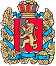 ШАПКИНСКИЙ СЕЛЬСКИЙ СОВЕТ ДЕПУТАТОВ ЕНИСЕЙСКОГО РАЙОНА                                                       КРАСНОЯРСКОГО КРАЯ	                РЕШЕНИЕ                     13.11.2015г.		                      п. Шапкино	             № 3-16рОб утверждении тарифа на доставку твердого топлива  На основании ст.7 Устава Шапкинского сельсовета, Шапкинский сельский Совет депутатов РЕШИЛ:Утвердить тариф на доставку твердого топлива на 2016 год в сумме 808,25 (восемьсот восемь) рублей 25 копеек за 1 куб.м. (Приложение 1).Контроль за исполнением настоящего решения возложить на заместителя председателя сельского Совета депутатов Давыдову О.Н.Решение вступает в силу в день официального опубликования (обнародования)  в газете «Шапкинский вестник» и на официальном интернет-сайте Администрации Шапкинского сельсовета с 01.01.2016г.   Глава Шапкинского сельсовета – Председатель Шапкинского сельского Совета депутатов                                                                                     Л.И. Загитова                                                                       Приложение № 1
к решению Шапкинского
сельского Совета депутатов
от 00.00.2015г. № Калькуляциявывозки 1 куб м. дров - швырка а/машиной КАМАЗ
на территории Шапкинского сельсовета.
Расстояние вывозки 30 км.
Объем вывозки 10 куб.м.
Время вывозки 8 часов Амортизация 39,23x8ч.                                                  313,84Заработная плата 131,53 х 1,8 х 8ч.	1894,08Дополнительная заработная плата 20%	378,81Итого з/ платы:	2272,84Отчисления 30,2 %                                                         686,40ГСМ:	Итого з/ плата + отчисления:	                                     2959,24НаименованиеКоличествоЦенаСуммаД/ топливо 42л/100км+ 1,4% распут.33371221,00Д/ масло 4,7 % к д/т1,5565100,75Итого ГСМ:1321,75Итого затрат:4280,99Внутрицеховые расходы 20%856,20Внепроизводственные расходы 40 %1712,40Производственная себестоимость:6849,59НДС 18%1232,93Итого с НДС:8082,52Стоимость вывозки 1 куб. м. дров -швырка:8082,52 : 10 = 808,25 руб.